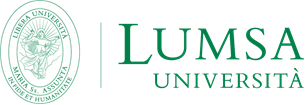 DOMANDA DI PARTECIPAZIONEAL BANDO PER L’ATTRIBUZIONE DI N° 1 BORSA DI STUDIOPER L’ISCRIZIONE AL CORSO DI LAUREA INTECNICHE INFORMATICHE PER LA GESTIONE DEI DATI (L31)A.A. 2022/2023Il/la sottoscritto/a……………………………………………………………………………………………………………………………………….nato/a ……………………………………………………………………………………(prov. ..…..) il …………………………………………….. residente in………………………………………………………………………………………………………………. cap………………………… via ……………………………………………………………………........................................... Telefono ……………………………….. e-mail …………………………………………….…………………………………………………………………………………………………………. Documento di identità ………………………………….n …………………………..…rilasciato da ………………………………………. il …………………………….. Regione di residenza…………………………………………………………………………………………………. Recapito eletto agli effetti della presente domanda: Via …………………………………………………………………………….. Città ………………………………………………………………..(prov……..) cap ………………… Telefono……………..…………………. CHIEDE di partecipare al bando per l’attribuzione n. 1 borsa di studio per l’iscrizione al corso di laurea in Tecniche Informatiche per la gestione dei dati (L31).Allega la documentazione prevista dal bando: Certificato di maturità conseguita nell’anno 2021/2022 o autocertificata		Attestazione Isee Università del nucleo familiare dello studente in corso di validità	Documento di identità valido			Codice fiscale			Data_____________________ 					Firma___________________________